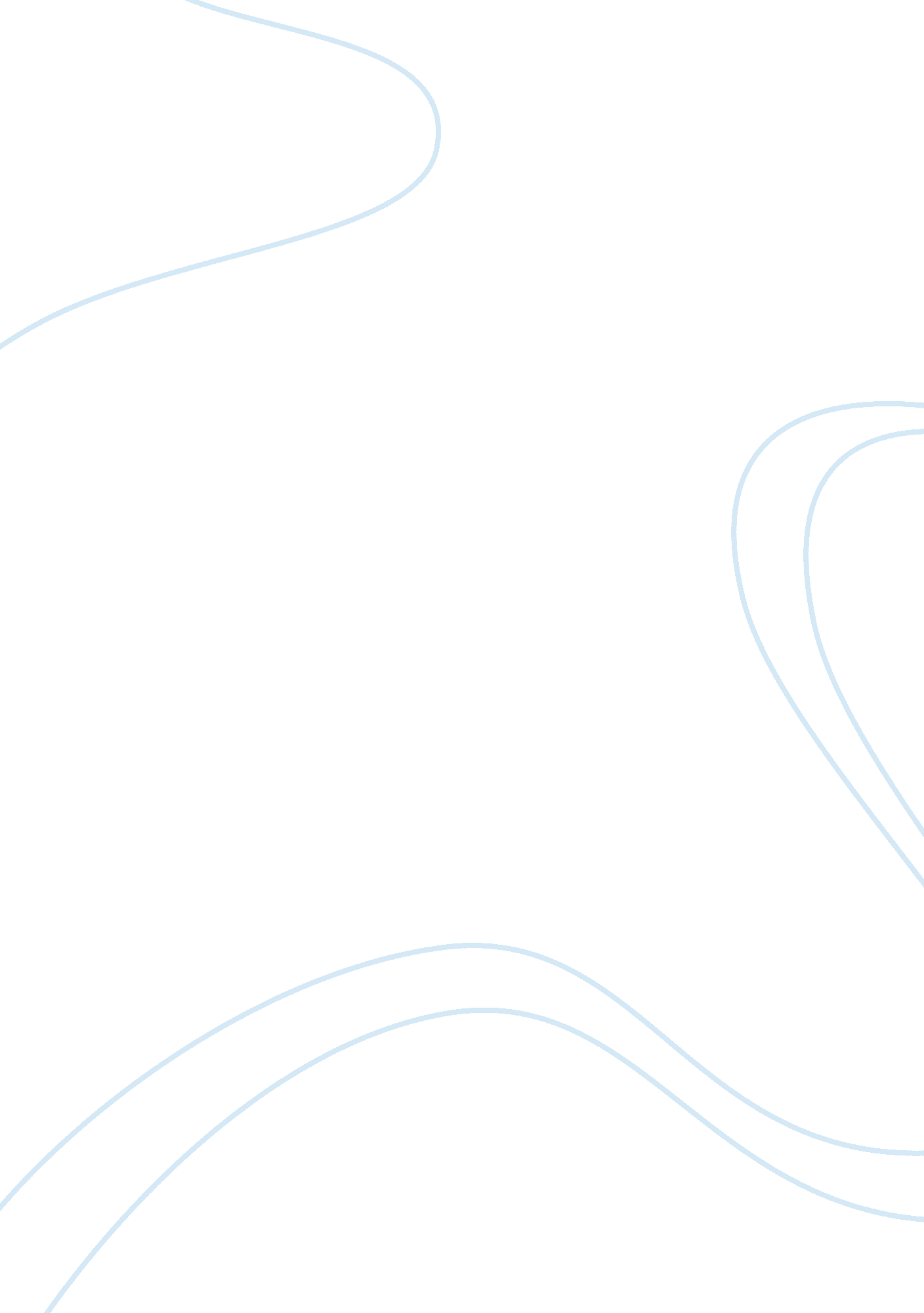 Managing peoples activities and roles and organisation essay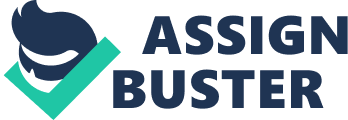 Contents 5 Bibliography In order to accomplish great ends within any administration the company they foremost needs appropriate people and qualified 1s. This is the chief ground why the enlisting procedure and the methods related to it are possibly the most of import and with the highest precedence in the HR direction. ( Foot and Hook, 2005 ) The function of the HR directors in this procedure is to give valuable advice sing the Torahs of employments that apply in the specific state, but besides estimate the appropriate demand for labor within the company. The line director is the one fixing the occupation description and confer withing with the HR specializer ( Denis Hoffman, Pull offing Peoples and Organizations, MSc 2010 ) . The footings of enlisting and choice are frequently linked together even if they have different marks and they operate otherwise. Recruitment can be defined as the procedure oriented towards happening possible employees and besides pulling applications that suit the place advertised. In medium-large administration this operation is normally outsourced to an bureau ( Redman, Wilkinson, 2006 ) . The enlisting procedure is extremely influenced by some inner and external factors, such as the statute law from the state it is enforced, non to know apart any individuals, offer just rights for every individual every bit good as guaranting that the ultimate end of this procedure is to protect the benefit of the company. The function of the Human Resource direction squad is to do certain that of the legal, concern and moral facets of the enlisting procedure are respected. Most companies consider as a first measure towards enlisting, the internal hunt. For illustration, Ericsson Romania and Huawei normally search for people internally before looking for person externally, but this applies merely if the place is non a managerial 1. The HR squad from Ericsson prefers people from inside the company as they already know the Ericsson ‘ s processs and the preparation period is no longer necessary. The first measure in the enlisting procedure is to place the demand for the place the administration needs. One of the errors normally made is sing that a occupation description will stay the same in the hereafter ( Redman, Wilkinson, 2006 ) . There is a processual attack, an option to the traditional attack, which in Herriot ‘ s ( 1984 ) sentiment is “ an exchange or negociating between two parties who both have an outlook related to their current and future demands ” . The strategic program of growing of the administration has to be good examined by the HR squad. The HR has to happen the best scheme to offer the best possible solution make fulling the topographic points. The enlisting procedure for Ericsson relies wholly on the HR section and hence every facet of it has to be good documented. It is one of the ascriptions of a line director that looks for a certain individual to make full in a place in their sections to offer a complete occupation description which would include all the specifications needed. The following phase that the HR specializer should originate is to compose a individual specification, which provides more inside informations about the individuals we are enrolling. Nowadays the most frequently used theoretical account for discovery out the a individual ‘ s specification is the 1 belonging to Alec Rodger documented in 1952 and which covers facets as “ physical makeup, attainments, general intelligence, involvements, temperament and fortunes ” ( Foot and Hook, 2005 ) . Nokia ‘ s attack towards the phases of the enlisting procedure is the undermentioned: the line director, for one of the sections creates a occupation description for the place she/he wants to make full and after that the HR specializers are utilizing different techniques to seek for people internally. There are many methods used in the enlisting procedure: on-site notice boards, local newspapers, professional diaries, enlisting bureaus, internal notice boards, Internet sites, telecasting. In most instances it is the occupation of the HR administrative officer to put the occupation advertizement in the appropriate topographic points. Any successful run will ensue in happening the best people for the advertised occupation. Therefore the strategic attack towards choice begins. It is the HR section responsibility to take the best individual for the occupation and they can make these utilizing different methods such as interviews, trials, appraisals Centres, mentions. The interview is likely the most frequently used technique of choosing people and this is performed by the line director who will inquire specific inquiry for the occupation needed together with the HR specializer ( Armstrong, 2006 ) . Figure 3. 1. 1: The theoretical account of Demand and Supply of Labour and Pricing Supply of Labour Phosphorus RI CE 8 6 4 2 2 0 Both employer and employee at the point of intersection decide Price and Quantity Demand for Labour Demand AND SUPPLY OF LABOUR 10 20 30 40 50 60 70 80 90 0 ( Denis Haffner, Handout 2, pg 10 ) 3. 2 Learning and development Key constructs, theoretical account and theories applied: -Human Resource Development -Learning -Training -Induction -Skill – Kolb ‘ s Learning Cycle – The acquisition curve – Elementss of larning and development Most administrations want to better public presentation, to bring forth income for the stakeholders whilst the people working in the organisation would desire to “ get and develop the cognition ‘ ( Armstrong, 2006 ) . Learning and development can assist accomplish these ends for both parties. The theory associated with the larning procedure states the fact that people are happier and they can do future programs while the administration continues to turn. This procedure of larning must be concern oriented but besides focused on the desires and demands of the employees. Harmonizing to Walton ( 2003 ) “ strategic human resource development involves presenting, extinguishing, modifying, directing and steering procedures in such a manner that all persons and squads are equipped with adequate accomplishments ” . The procedure of acquisition is a shared duty between the HR squad, line director, senior director and the existent employees. Armstrong argues that the procedure of acquisition is a uninterrupted one non merely a series of preparation Sessionss. Even so the nexus between single acquisition and the organisational benefits it ‘ s non so easy to set up ( Armstrong, 2006 ) . In Ericsson and Nokia, the HR squad organizes sporadically series of developing on different degrees but is the line director ‘ s responsibility to choose the most appropriate people from his squad to take part. While working at Ericsson I saw a different state of affairs, in which the employee finds a perfect preparation session and asks his director to finance it. However “ a learning organisation is one which facilitates the acquisition of all its members and continually transforms itself “ ( Armstrong, 2006 ) . There is frequently a differentiation made between larning and development. Learning is the agencies by each a individual develops new cognition whereas development is related to a individual ‘ s ability to get experience and self guide himself through the acquisition procedure ( Armstrong, 2006 ) . Figure 3. 2. 1: The Model of Elements of larning and development The “ Investors in Peoples ” standard provides a model for organisations to follow, doing certain that all the cardinal rules are respected ( Foot and Hook, 2005 ) . The first measure in the procedure of larning and development is to measure the acquisition and development demands. This is the responsibility of all the employees, to show their penchants. But the true duty in an organisation falls into the function of the line director. They have to help their staff with support, larning chances and besides training ( Armstrong, 2006, pg 689 ) . But sometimes the line directors need aid with this from the HR specializers who must supply support and counsel. The following best attack is to put up appropriate aims for the employees ‘ procedure of larning. These must be realistic and really clear. After that the planning of the acquisition or development occurs and this is an activity that the HR section must carry through. They have to take the most appropriate location, fix the necessary press releases and besides inform the participants about the administrative inside informations. After the preparation is carried out, in Huawei company there is normally an rating. It is really of import to ” measure its effectivity in bring forthing the result specified when the activity was planned ” ( Armstrong, 2006, pg 693 ) . The theories behind people ‘ s motive ( end and anticipation ) , are normally good barometers for the HR section in order to measure involvement. The specialized literature defines different type of acquisition: instrumental, cognitive, affectional and self-reflective acquisition. The construct behind the larning curve negotiations about the times it takes an “ inexperient individual to make the needed degree of public presentation in a occupation or a undertaking ” ( Michael Armstrong, 2006 ) . Figure 3. 3. 2: Kolb ‘ s learning rhythm theoretical account Figure 3. 3. 3: The larning curve theoretical account 3. 3 Health and safety Key constructs, theoretical accounts and theories: -health -safety -procedures -law -enforcements -regulations The wellness and safety policies are concerned with protecting the employee and any client affected by the administration ‘ s merchandises. Every individual working in the administration has the responsibility to extinguish at the maximal any possibility of jeopardies. This is non merely the duty of the employee but besides of all the directors who have to protect their squad, because any sort of infection unwellness or disease can hold catastrophically impacts on the concern. The function of the HR section is to implement appropriate ordinances sing the policy and proper behavior conducted at work. Armstrong ‘ s ( 2009 ) theory suggests the fact that instructed employees respond better in instance of an exigency. In order to aline to the correct theory the wellness and safety policies should include the undermentioned: 1. the general policy statement, 2. the description of the administration for wellness and safety and 3. details of agreements for implementing the policy. ( Armstrong, 2009, pg 961 ) The most of import facet of this activity is to seek to forestall any sort of wellness job. This is the chief intent of what is known as hazard appraisal. Its chief intent is to place the chief grounds for jeopardies such as stacking and storage, processing of natural stuff, reception of natural stuffs, lifting, and installing of equipment, utilizing electricity or failure to have on protective equipment. But the chief end of this hazard appraisal is to implement it non merely to compose about it. As a effect the HR squad should be informed of every operation that goes on the administration and attempt to do it noticeable to the employees by utilizing warning signals, barriers, enforcing the usage of protective equipment. ( Armstrong, 2009, pg 964 ) Both Nokia and Huawei assign a individual for each section in charge with commanding the state of affairs in instance of a safety jeopardy. This individual is normally chosen by the HR specializers after appropriate preparation. The line directors besides have the responsibility to develop their squad about the appropriate process that must be enforced in instance of an accident. At Ericsson every three hebdomads, the HR section organized an exercising about fire flight issues and my line director ever emphasised on this exercising. The chief facets of it were discussed our following staff meeting. But every administration is besides controlled by a professional audit company who verifies that every facet related to wellness and safety is respected. Harmonizing to Saunders ( 1992 ) “ it will analyze hierarchies, safety planning procedures, determination devising, deputation, policy devising and execution every bit good as all countries of safety programme planning ” . In most administration, the HR squad emphasises on the bar of accidents and jeopardies and this can be achieved by initiation classs and preparation. This process should be applied for all employees new one, those who changed the section or even old one. Health and safety is besides normally measured utilizing the frequence rate ( figure of injuries/number of hours worked X 100, 000 ) , the incident rate ( figure of injuries/average figure employed during the period X 1, 000 ) or badness rate ( the yearss lost through accidents or occupational wellness jobs per 1 million hours worked ) . ( Armstrong, 2009, pg 969 ) Figure 3. 3. 1 Occupational Health and safety public presentation ( hypertext transfer protocol: //www. customs. gov. au/webdata/minisites/annualreport0809/pages/page72. html ) 3. 4 Employee public assistance Key constructs, theoretical accounts and theories: -well-being -satisfaction -added value -stress direction -facilities -policy -procedures One of the newest Hour focuses is the one refering the public assistance of the employees. The theory behind this new subdivision is that a happy and satisfied employee adds value to the administration. The Health and Safety Executive ( HSE ) tries to do employees aware of the existent benefits of holding a more proactive attack towards their occupations. But now the inquiry is how much can a line director interfere in his employee ‘ s life and its facets? The line I think is drawn in the minute that the employees ‘ personal life affects his work. Having an employee that can easy get by with stress factors is critical to any line director and hence most of the HR section provide “ employee aid programmes “ in order to help with any worrying ideas. Another facet that is taken into history by line directors is to maintain some good on the job relationships and a friendly ambiance within its squad. ( Foot, Hook, 2009, pg 389 ) There are many facet of personal life that can interfere with a proper behavior at work. The HR section must hold processs to cover with these sorts of state of affairss or possibly others more terrible such as drug ingestion, alcohol addiction or some signifier of favoritism in the workplace. Ericsson offered their employees liberate services to a private clinic with different sorts of installations every bit good as a 50 % price reduction to one of the well known wellness nine in the metropolis. These sorts of services maintain the employees happy and give them plenty ground to maintain working in the company. One of the most of import facet of employee ‘ s public assistance is stress and covering with emphasis. After carefully analyzing the this job the Health Safety Executive elaborated a series of criterions for pull offing emphasis. ( Foot and Hook, 2009, pg 392 ) It is the HR responsibility to show these criterions to all employees and besides offer support in order to do them effectual. These criterions refer to the following countries of work: Demands, Control, Support, Relationships, Role, and Change. ( Foot and Hook, 2009, pg 392 ) For illustration Huawei opted for a more flexible displacements for its employees compared to the 12 hours displacement offered by Ericsson in order to be more competitory. In order to make that they, had to accommodate their concern, so as the 6 hours displacement to be productive, and their employees happier. 4 Decision The theoretical essay presented above makes two parts to the telecom industrial field. First I have emphasised on the great importance of the HR section in big companies and secondly I have discussed about how four of the chief activities are accomplish by line director in a close coaction with the HR directors. I will reason by stating that the Human Resource direction is a “ typical attack to employment direction which seeks to accomplish competitory advantage through the strategic deployment of a extremely committed and capable work force, utilizing an incorporate array of cultural, structural and forces techniques. ” ( Storey, 1995 ) 5 Bibliography Armstrong, M. ( 2006 ) , Human Resource Management Practice, 10th Edition Foot, M. and Hook, C. ( 2005 ) , Introducing Human Resource Management, 4th Edition, Prentice Hall Denis Haffner, Pull offing Peoples and Organizations, MSc Handouts 2010 Redman, T. and Wilkinson, A. ( 2006 ) , Text and Cases, Contemporary Human Resource Management, 2nd edition, Prentice Hall Torrington, D. , Hall, L. , Taylor, S. ( 2008 ) , Human Resource Management, 7th edition, Prentice Hall International Journal of Human Resource Management ( 1st October 2010 ) , ‘ The theoretical foundation of industrial dealingss and its deductions for labour economic sciences and Human Resource ‘ Bartlett, C. A. , Ghoshal, S. ( Sep/Oct92 ) , Harvard Business Review, Vol. 70 Issue 5, p124-132 Boxall, P. ( 2008 ) , Strategy and human resource direction, 2nd edition, Palgrave Macmillan Tomlinson, J. ( 1999 ) , Globalization and civilization, Oxford: Civil order Human resource direction diary ( 1998 ) , London: Industrial Relations Services: Forces Publications Beardwell, I. , Holden, L. ( 2001 ) , Human Resource Management a modern-day attack, 3rd edition, Prentice Hall Storey, J. ( erectile dysfunction ) ( 2001 ) , Human Resource Management, A critical Text, Thompson Learning Worthington, I. , Britton, C. , The Business Environment, Pitman Latest Edition ‘ The theoretical foundation of industrial dealingss and its deductions for labour economic sciences and Human Resource Management ‘ ( Oct2010 ) , Industrial & A ; Labour Relations Review, Vol. 64 Issue 1, p74-108, 35p [ Online ] ; Available at: hypertext transfer protocol: //web. ebscohost. com/ehost/detail? vid= 1HYPERLINK “ hypertext transfer protocol: //web. ebscohost. com/ehost/detail? vid= 1 & A ; hid= 13 & A ; sid= edd7b8e7-7150-40c0-b26e-89c15e5faec5 @ sessionmgr11 & A ; bdata= JnNpdGU9ZWhvc3QtbGl2ZQ== # db= buh & A ; AN= 54293732 ” & amp ; HYPERLINK “ hypertext transfer protocol: //web. ebscohost. com/ehost/detail? vid= 1 & A ; hid= 13 & A ; sid= edd7b8e7-7150-40c0-b26e-89c15e5faec5 @ sessionmgr11 & A ; bdata= JnNpdGU9ZWhvc3QtbGl2ZQ== # db= buh & A ; AN= 54293732 ” hid= 13HYPERLINK “ hypertext transfer protocol: //web. ebscohost. com/ehost/detail? vid= 1 & A ; hid= 13 & A ; sid= edd7b8e7-7150-40c0-b26e-89c15e5faec5 @ sessionmgr11 & A ; bdata= JnNpdGU9ZWhvc3QtbGl2ZQ== # db= buh & A ; AN= 54293732 ” & amp ; HYPERLINK “ hypertext transfer protocol: //web. ebscohost. com/ehost/detail? vid= 1 & A ; hid= 13 & A ; sid= edd7b8e7-7150-40c0-b26e-89c15e5faec5 @ sessionmgr11 & A ; bdata= JnNpdGU9ZWhvc3QtbGl2ZQ== # db= buh & A ; AN= 54293732 ” sid= edd7b8e7-7150-40c0-b26e-89c15e5faec5 % 40sessionmgr11HYPERLINK “ hypertext transfer protocol: //web. ebscohost. com/ehost/detail? vid= 1 & A ; hid= 13 & A ; sid= edd7b8e7-7150-40c0-b26e-89c15e5faec5 @ sessionmgr11 & A ; bdata= JnNpdGU9ZWhvc3QtbGl2ZQ== # db= buh & A ; AN= 54293732 ” & amp ; HYPERLINK “ hypertext transfer protocol: //web. ebscohost. com/ehost/detail? vid= 1 & A ; hid= 13 & A ; sid= edd7b8e7-7150-40c0-b26e-89c15e5faec5 @ sessionmgr11 & A ; bdata= JnNpdGU9ZWhvc3QtbGl2ZQ== # db= buh & A ; AN= 54293732 ” bdata= JnNpdGU9ZWhvc3QtbGl2ZQ % 3d % 3d # db= buhHYPERLINK “ hypertext transfer protocol: //web. ebscohost. com/ehost/detail? vid= 1 & A ; hid= 13 & A ; sid= edd7b8e7-7150-40c0-b26e-89c15e5faec5 @ sessionmgr11 & A ; bdata= JnNpdGU9ZWhvc3QtbGl2ZQ== # db= buh & A ; AN= 54293732 ” & amp ; HYPERLINK “ hypertext transfer protocol: //web. ebscohost. com/ehost/detail? vid= 1 & A ; hid= 13 & A ; sid= edd7b8e7-7150-40c0-b26e-89c15e5faec5 @ sessionmgr11 & A ; bdata= JnNpdGU9ZWhvc3QtbGl2ZQ== # db= buh & A ; AN= 54293732 ” AN= 54293732 ( Accessed: 26th November 2010 ) Farndale, E. , Paauwe, J. , Boselie, P. ( Sep/Oct2010 ) , Human Resource Management ; Vol. 49 Issue 5, p849-868, ‘ An explorative survey of administration in the intra-firm human resources supply concatenation ‘ [ Online ] ; Available at: hypertext transfer protocol: //web. ebscohost. com/ehost/detail? vid= 1HYPERLINK “ hypertext transfer protocol: //web. ebscohost. com/ehost/detail? vid= 1 & A ; hid= 13 & A ; sid= bd8bfed5-5868-403c-bde5-8abab2ce6d21 @ sessionmgr11 & A ; bdata= JnNpdGU9ZWhvc3QtbGl2ZQ== # db= buh & A ; AN= 53953491 ” & amp ; HYPERLINK “ hypertext transfer protocol: //web. ebscohost. com/ehost/detail? vid= 1 & A ; hid= 13 & A ; sid= bd8bfed5-5868-403c-bde5-8abab2ce6d21 @ sessionmgr11 & A ; bdata= JnNpdGU9ZWhvc3QtbGl2ZQ== # db= buh & A ; AN= 53953491 ” hid= 13HYPERLINK “ hypertext transfer protocol: //web. ebscohost. com/ehost/detail? vid= 1 & A ; hid= 13 & A ; sid= bd8bfed5-5868-403c-bde5-8abab2ce6d21 @ sessionmgr11 & A ; bdata= JnNpdGU9ZWhvc3QtbGl2ZQ== # db= buh & A ; AN= 53953491 ” & amp ; HYPERLINK “ hypertext transfer protocol: //web. ebscohost. com/ehost/detail? vid= 1 & A ; hid= 13 & A ; sid= bd8bfed5-5868-403c-bde5-8abab2ce6d21 @ sessionmgr11 & A ; bdata= JnNpdGU9ZWhvc3QtbGl2ZQ== # db= buh & A ; AN= 53953491 ” sid= bd8bfed5-5868-403c-bde5-8abab2ce6d21 % 40sessionmgr11HYPERLINK “ hypertext transfer protocol: //web. ebscohost. com/ehost/detail? vid= 1 & A ; hid= 13 & A ; sid= bd8bfed5-5868-403c-bde5-8abab2ce6d21 @ sessionmgr11 & A ; bdata= JnNpdGU9ZWhvc3QtbGl2ZQ== # db= buh & A ; AN= 53953491 ” & amp ; HYPERLINK “ hypertext transfer protocol: //web. ebscohost. com/ehost/detail? vid= 1 & A ; hid= 13 & A ; sid= bd8bfed5-5868-403c-bde5-8abab2ce6d21 @ sessionmgr11 & A ; bdata= JnNpdGU9ZWhvc3QtbGl2ZQ== # db= buh & A ; AN= 53953491 ” bdata= JnNpdGU9ZWhvc3QtbGl2ZQ % 3d % 3d # db= buhHYPERLINK “ hypertext transfer protocol: //web. ebscohost. com/ehost/detail? vid= 1 & A ; hid= 13 & A ; sid= bd8bfed5-5868-403c-bde5-8abab2ce6d21 @ sessionmgr11 & A ; bdata= JnNpdGU9ZWhvc3QtbGl2ZQ== # db= buh & A ; AN= 53953491 ” & amp ; HYPERLINK “ hypertext transfer protocol: //web. ebscohost. com/ehost/detail? vid= 1 & A ; hid= 13 & A ; sid= bd8bfed5-5868-403c-bde5-8abab2ce6d21 @ sessionmgr11 & A ; bdata= JnNpdGU9ZWhvc3QtbGl2ZQ== # db= buh & A ; AN= 53953491 ” AN= 53953491 ( Accessed: 30th November 2010 ) Heimerl, C. , Kolisch, R. ( Jul2010 ) , International Journal of Production Research, Vol. 48 Issue 13, p3759-3781, ‘ Work assignment to and making of multi-skilled human resources under cognition depreciation and company skill flat marks ‘ [ Online ] ; Available at: hypertext transfer protocol: //web. ebscohost. com/ehost/detail? vid= 1HYPERLINK “ hypertext transfer protocol: //web. ebscohost. com/ehost/detail? vid= 1 & A ; hid= 13 & A ; sid= d946b6cd-d571-44f7-b61b-6ed7dc127313 @ sessionmgr10 & A ; bdata= JnNpdGU9ZWhvc3QtbGl2ZQ== # db= buh & A ; AN= 50500850 ” & amp ; HYPERLINK “ hypertext transfer protocol: //web. ebscohost. com/ehost/detail? vid= 1 & A ; hid= 13 & A ; sid= d946b6cd-d571-44f7-b61b-6ed7dc127313 @ sessionmgr10 & A ; bdata= JnNpdGU9ZWhvc3QtbGl2ZQ== # db= buh & A ; AN= 50500850 ” hid= 13HYPERLINK “ hypertext transfer protocol: //web. ebscohost. com/ehost/detail? vid= 1 & A ; hid= 13 & A ; sid= d946b6cd-d571-44f7-b61b-6ed7dc127313 @ sessionmgr10 & A ; bdata= JnNpdGU9ZWhvc3QtbGl2ZQ== # db= buh & A ; AN= 50500850 ” & amp ; HYPERLINK “ hypertext transfer protocol: //web. ebscohost. com/ehost/detail? vid= 1 & A ; hid= 13 & A ; sid= d946b6cd-d571-44f7-b61b-6ed7dc127313 @ sessionmgr10 & A ; bdata= JnNpdGU9ZWhvc3QtbGl2ZQ== # db= buh & A ; AN= 50500850 ” sid= d946b6cd-d571-44f7-b61b-6ed7dc127313 % 40sessionmgr10HYPERLINK “ hypertext transfer protocol: //web. ebscohost. com/ehost/detail? vid= 1 & A ; hid= 13 & A ; sid= d946b6cd-d571-44f7-b61b-6ed7dc127313 @ sessionmgr10 & A ; bdata= JnNpdGU9ZWhvc3QtbGl2ZQ== # db= buh & A ; AN= 50500850 ” & amp ; HYPERLINK “ hypertext transfer protocol: //web. ebscohost. com/ehost/detail? vid= 1 & A ; hid= 13 & A ; sid= d946b6cd-d571-44f7-b61b-6ed7dc127313 @ sessionmgr10 & A ; bdata= JnNpdGU9ZWhvc3QtbGl2ZQ== # db= buh & A ; AN= 50500850 ” bdata= JnNpdGU9ZWhvc3QtbGl2ZQ % 3d % 3d # db= buhHYPERLINK “ hypertext transfer protocol: //web. ebscohost. com/ehost/detail? vid= 1 & A ; hid= 13 & A ; sid= d946b6cd-d571-44f7-b61b-6ed7dc127313 @ sessionmgr10 & A ; bdata= JnNpdGU9ZWhvc3QtbGl2ZQ== # db= buh & A ; AN= 50500850 ” & amp ; HYPERLINK “ hypertext transfer protocol: //web. ebscohost. com/ehost/detail? vid= 1 & A ; hid= 13 & A ; sid= d946b6cd-d571-44f7-b61b-6ed7dc127313 @ sessionmgr10 & A ; bdata= JnNpdGU9ZWhvc3QtbGl2ZQ== # db= buh & A ; AN= 50500850 ” AN= 50500850 ( Accessed: 1st December 2010 ) PLOYHART, R. , WEEKLEY, J. , RAMSEY, J. ( Oct2009 ) , Academy of Management Journal, Vol. 52 Issue 5, p996-1015, ‘ The effects of Human Resource stocks and flows: A longitudinal scrutiny of unit service orientation and unit effectivity ‘ [ Online ] ; Available at: hypertext transfer protocol: //web. ebscohost. com/ehost/detail? vid= 1HYPERLINK “ hypertext transfer protocol: //web. ebscohost. com/ehost/detail? vid= 1 & A ; hid= 13 & A ; sid= 6363d370-a6b5-4052-8a21-3624c8d98b07 @ sessionmgr4 & A ; bdata= JnNpdGU9ZWhvc3QtbGl2ZQ== # db= buh & A ; AN= 44635041 ” & amp ; HYPERLINK “ hypertext transfer protocol: //web. ebscohost. com/ehost/detail? vid= 1 & A ; hid= 13 & A ; sid= 6363d370-a6b5-4052-8a21-3624c8d98b07 @ sessionmgr4 & A ; bdata= JnNpdGU9ZWhvc3QtbGl2ZQ== # db= buh & A ; AN= 44635041 ” hid= 13HYPERLINK “ hypertext transfer protocol: //web. ebscohost. com/ehost/detail? vid= 1 & A ; hid= 13 & A ; sid= 6363d370-a6b5-4052-8a21-3624c8d98b07 @ sessionmgr4 & A ; bdata= JnNpdGU9ZWhvc3QtbGl2ZQ== # db= buh & A ; AN= 44635041 ” & amp ; HYPERLINK “ hypertext transfer protocol: //web. ebscohost. com/ehost/detail? vid= 1 & A ; hid= 13 & A ; sid= 6363d370-a6b5-4052-8a21-3624c8d98b07 @ sessionmgr4 & A ; bdata= JnNpdGU9ZWhvc3QtbGl2ZQ== # db= buh & A ; AN= 44635041 ” sid= 6363d370-a6b5-4052-8a21-3624c8d98b07 % 40sessionmgr4HYPERLINK “ hypertext transfer protocol: //web. ebscohost. com/ehost/detail? vid= 1 & A ; hid= 13 & A ; sid= 6363d370-a6b5-4052-8a21-3624c8d98b07 @ sessionmgr4 & A ; bdata= JnNpdGU9ZWhvc3QtbGl2ZQ== # db= buh & A ; AN= 44635041 ” & amp ; HYPERLINK “ hypertext transfer protocol: //web. ebscohost. com/ehost/detail? vid= 1 & A ; hid= 13 & A ; sid= 6363d370-a6b5-4052-8a21-3624c8d98b07 @ sessionmgr4 & A ; bdata= JnNpdGU9ZWhvc3QtbGl2ZQ== # db= buh & A ; AN= 44635041 ” bdata= JnNpdGU9ZWhvc3QtbGl2ZQ % 3d % 3d # db= buhHYPERLINK “ hypertext transfer protocol: //web. ebscohost. com/ehost/detail? vid= 1 & A ; hid= 13 & A ; sid= 6363d370-a6b5-4052-8a21-3624c8d98b07 @ sessionmgr4 & A ; bdata= JnNpdGU9ZWhvc3QtbGl2ZQ== # db= buh & A ; AN= 44635041 ” & amp ; HYPERLINK “ hypertext transfer protocol: //web. ebscohost. com/ehost/detail? vid= 1 & A ; hid= 13 & A ; sid= 6363d370-a6b5-4052-8a21-3624c8d98b07 @ sessionmgr4 & A ; bdata= JnNpdGU9ZWhvc3QtbGl2ZQ== # db= buh & A ; AN= 44635041 ” AN= 44635041 ( Accessed: 1st December 2010 ) Certa, A. , Enea, M. , Galante, G. , La Fata, C. M. ( July 2009 ) , ‘ International Journal of Production Research ‘ , Vol. 47, No. 13 Brewer, P. , Brewer, K. ( Jul/Aug2010 ) , Journal of Education for Business, Vol. 85 Issue 6, p330-335, ‘ Knowledge Management, Human Resource Management, and Higher Education: A Theoretical Model ‘ [ Online ] ; Available at: hypertext transfer protocol: //web. ebscohost. com/ehost/detail? vid= 1HYPERLINK “ hypertext transfer protocol: //web. ebscohost. com/ehost/detail? vid= 1 & A ; hid= 105 & A ; sid= 0ef8bec3-541d-441c-b573-7fb5bd11c0ea @ sessionmgr111 & A ; bdata= JnNpdGU9ZWhvc3QtbGl2ZQ== # db= buh & A ; AN= 52016825 # db= buh & A ; AN= 52016825 # db= buh & A ; AN= 52016825 # db= buh & A ; AN= 52016825 # db= buh & A ; AN= 52016825 # db= buh & A ; AN= 52016825 # db= buh & A ; AN= 52016825 ” & amp ; HYPERLINK “ hypertext transfer protocol: //web. ebscohost. com/ehost/detail? vid= 1 & A ; hid= 105 & A ; sid= 0ef8bec3-541d-441c-b573-7fb5bd11c0ea @ sessionmgr111 & A ; bdata= JnNpdGU9ZWhvc3QtbGl2ZQ== # db= buh & A ; AN= 52016825 # db= buh & A ; AN= 52016825 # db= buh & A ; AN= 52016825 # db= buh & A ; AN= 52016825 # db= buh & A ; AN= 52016825 # db= buh & A ; AN= 52016825 # db= buh & A ; AN= 52016825 ” hid= 105HYPERLINK “ hypertext transfer protocol: //web. ebscohost. com/ehost/detail? vid= 1 & A ; hid= 105 & A ; sid= 0ef8bec3-541d-441c-b573-7fb5bd11c0ea @ sessionmgr111 & A ; bdata= JnNpdGU9ZWhvc3QtbGl2ZQ== # db= buh & A ; AN= 52016825 # db= buh & A ; AN= 52016825 # db= buh & A ; AN= 52016825 # db= buh & A ; AN= 52016825 # db= buh & A ; AN= 52016825 # db= buh & A ; AN= 52016825 # db= buh & A ; AN= 52016825 ” & amp ; HYPERLINK “ hypertext transfer protocol: //web. ebscohost. com/ehost/detail? vid= 1 & A ; hid= 105 & A ; sid= 0ef8bec3-541d-441c-b573-7fb5bd11c0ea @ sessionmgr111 & A ; bdata= JnNpdGU9ZWhvc3QtbGl2ZQ== # db= buh & A ; AN= 52016825 # db= buh & A ; AN= 52016825 # db= buh & A ; AN= 52016825 # db= buh & A ; AN= 52016825 # db= buh & A ; AN= 52016825 # db= buh & A ; AN= 52016825 # db= buh & A ; AN= 52016825 ” sid= 0ef8bec3-541d-441c-b573-7fb5bd11c0ea % 40sessionmgr111HYPERLINK “ hypertext transfer protocol: //web. ebscohost. com/ehost/detail? vid= 1 & A ; hid= 105 & A ; sid= 0ef8bec3-541d-441c-b573-7fb5bd11c0ea @ sessionmgr111 & A ; bdata= JnNpdGU9ZWhvc3QtbGl2ZQ== # db= buh & A ; AN= 52016825 # db= buh & A ; AN= 52016825 # db= buh & A ; AN= 52016825 # db= buh & A ; AN= 52016825 # db= buh & A ; AN= 52016825 # db= buh & A ; AN= 52016825 # db= buh & A ; AN= 52016825 ” & amp ; HYPERLINK “ hypertext transfer protocol: //web. ebscohost. com/ehost/detail? vid= 1 & A ; hid= 105 & A ; sid= 0ef8bec3-541d-441c-b573-7fb5bd11c0ea @ sessionmgr111 & A ; bdata= JnNpdGU9ZWhvc3QtbGl2ZQ== # db= buh & A ; AN= 52016825 # db= buh & A ; AN= 52016825 # db= buh & A ; AN= 52016825 # db= buh & A ; AN= 52016825 # db= buh & A ; AN= 52016825 # db= buh & A ; AN= 52016825 # db= buh & A ; AN= 52016825 ” bdata= JnNpdGU9ZWhvc3QtbGl2ZQ % 3d % 3d # db= buhHYPERLINK “ hypertext transfer protocol: //web. ebscohost. com/ehost/detail? vid= 1 & A ; hid= 105 & A ; sid= 0ef8bec3-541d-441c-b573-7fb5bd11c0ea @ sessionmgr111 & A ; bdata= JnNpdGU9ZWhvc3QtbGl2ZQ== # db= buh & A ; AN= 52016825 # db= buh & A ; AN= 52016825 # db= buh & A ; AN= 52016825 # db= buh & A ; AN= 52016825 # db= buh & A ; AN= 52016825 # db= buh & A ; AN= 52016825 # db= buh & A ; AN= 52016825 ” & amp ; HYPERLINK “ hypertext transfer protocol: //web. ebscohost. com/ehost/detail? vid= 1 & A ; hid= 105 & A ; sid= 0ef8bec3-541d-441c-b573-7fb5bd11c0ea @ sessionmgr111 & A ; bdata= JnNpdGU9ZWhvc3QtbGl2ZQ== # db= buh & A ; AN= 52016825 # db= buh & A ; AN= 52016825 # db= buh & A ; AN= 52016825 # db= buh & A ; AN= 52016825 # db= buh & A ; AN= 52016825 # db= buh & A ; AN= 52016825 # db= buh & A ; AN= 52016825 ” AN= 52016825 # db= buhHYPERLINK “ hypertext transfer protocol: //web. ebscohost. com/ehost/detail? vid= 1 & A ; hid= 105 & A ; sid= 0ef8bec3-541d-441c-b573-7fb5bd11c0ea @ sessionmgr111 & A ; bdata= JnNpdGU9ZWhvc3QtbGl2ZQ== # db= buh & A ; AN= 52016825 # db= buh & A ; AN= 52016825 # db= buh & A ; AN= 52016825 # db= buh & A ; AN= 52016825 # db= buh & A ; AN= 52016825 # db= buh & A ; AN= 52016825 # db= buh & A ; AN= 52016825 ” & amp ; HYPERLINK “ hypertext transfer protocol: //web. ebscohost. com/ehost/detail? vid= 1 & A ; hid= 105 & A ; sid= 0ef8bec3-541d-441c-b573-7fb5bd11c0ea @ sessionmgr111 & A ; bdata= JnNpdGU9ZWhvc3QtbGl2ZQ== # db= buh & A ; AN= 52016825 # db= buh & A ; AN= 52016825 # db= buh & A ; AN= 52016825 # db= buh & A ; AN= 52016825 # db= buh & A ; AN= 52016825 # db= buh & A ; AN= 52016825 # db= buh & A ; AN= 52016825 ” AN= 52016825 # db= buhHYPERLINK “ hypertext transfer protocol: //web. ebscohost. com/ehost/detail? vid= 1 & A ; hid= 105 & A ; sid= 0ef8bec3-541d-441c-b573-7fb5bd11c0ea @ sessionmgr111 & A ; bdata= JnNpdGU9ZWhvc3QtbGl2ZQ== # db= buh & A ; AN= 52016825 # db= buh & A ; AN= 52016825 # db= buh & A ; AN= 52016825 # db= buh & A ; AN= 52016825 # db= buh & A ; AN= 52016825 # db= buh & A ; AN= 52016825 # db= buh & A ; AN= 52016825 ” & amp ; HYPERLINK “ hypertext transfer protocol: //web. ebscohost. com/ehost/detail? vid= 1 & A ; hid= 105 & A ; sid= 0ef8bec3-541d-441c-b573-7fb5bd11c0ea @ sessionmgr111 & A ; bdata= JnNpdGU9ZWhvc3QtbGl2ZQ== # db= buh & A ; AN= 52016825 # db= buh & A ; AN= 52016825 # db= buh & A ; AN= 52016825 # db= buh & A ; AN= 52016825 # db= buh & A ; AN= 52016825 # db= buh & A ; AN= 52016825 # db= buh & A ; AN= 52016825 ” AN= 52016825 # db= buhHYPERLINK “ hypertext transfer protocol: //web. ebscohost. com/ehost/detail? vid= 1 & A ; hid= 105 & A ; sid= 0ef8bec3-541d-441c-b573-7fb5bd11c0ea @ sessionmgr111 & A ; bdata= JnNpdGU9ZWhvc3QtbGl2ZQ== # db= buh & A ; AN= 52016825 # db= buh & A ; AN= 52016825 # db= buh & A ; AN= 52016825 # db= buh & A ; AN= 52016825 # db= buh & A ; AN= 52016825 # db= buh & A ; AN= 52016825 # db= buh & A ; AN= 52016825 ” & amp ; HYPERLINK “ hypertext transfer protocol: //web. ebscohost. com/ehost/detail? vid= 1 & A ; hid= 105 & A ; sid= 0ef8bec3-541d-441c-b573-7fb5bd11c0ea @ sessionmgr111 & A ; bdata= JnNpdGU9ZWhvc3QtbGl2ZQ== # db= buh & A ; AN= 52016825 # db= buh & A ; AN= 52016825 # db= buh & A ; AN= 52016825 # db= buh & A ; AN= 52016825 # db= buh & A ; AN= 52016825 # db= buh & A ; AN= 52016825 # db= buh & A ; AN= 52016825 ” AN= 52016825 # db= buhHYPERLINK “ hypertext transfer protocol: //web. ebscohost. com/ehost/detail? vid= 1 & A ; hid= 105 & A ; sid= 0ef8bec3-541d-441c-b573-7fb5bd11c0ea @ sessionmgr111 & A ; bdata= JnNpdGU9ZWhvc3QtbGl2ZQ== # db= buh & A ; AN= 52016825 # db= buh & A ; AN= 52016825 # db= buh & A ; AN= 52016825 # db= buh & A ; AN= 52016825 # db= buh & A ; AN= 52016825 # db= buh & A ; AN= 52016825 # db= buh & A ; AN= 52016825 ” & amp ; HYPERLINK “ hypertext transfer protocol: //web. ebscohost. com/ehost/detail? vid= 1 & A ; hid= 105 & A ; sid= 0ef8bec3-541d-441c-b573-7fb5bd11c0ea @ sessionmgr111 & A ; bdata= JnNpdGU9ZWhvc3QtbGl2ZQ== # db= buh & A ; AN= 52016825 # db= buh & A ; AN= 52016825 # db= buh & A ; AN= 52016825 # db= buh & A ; AN= 52016825 # db= buh & A ; AN= 52016825 # db= buh & A ; AN= 52016825 # db= buh & A ; AN= 52016825 ” AN= 52016825 # db= buhHYPERLINK “ hypertext transfer protocol: //web. ebscohost. com/ehost/detail? vid= 1 & A ; hid= 105 & A ; sid= 0ef8bec3-541d-441c-b573-7fb5bd11c0ea @ sessionmgr111 & A ; bdata= JnNpdGU9ZWhvc3QtbGl2ZQ== # db= buh & A ; AN= 52016825 # db= buh & A ; AN= 52016825 # db= buh & A ; AN= 52016825 # db= buh & A ; AN= 52016825 # db= buh & A ; AN= 52016825 # db= buh & A ; AN= 52016825 # db= buh & A ; AN= 52016825 ” & amp ; HYPERLINK “ hypertext transfer protocol: //web. ebscohost. com/ehost/detail? vid= 1 & A ; hid= 105 & A ; sid= 0ef8bec3-541d-441c-b573-7fb5bd11c0ea @ sessionmgr111 & A ; bdata= JnNpdGU9ZWhvc3QtbGl2ZQ== # db= buh & A ; AN= 52016825 # db= buh & A ; AN= 52016825 # db= buh & A ; AN= 52016825 # db= buh & A ; AN= 52016825 # db= buh & A ; AN= 52016825 # db= buh & A ; AN= 52016825 # db= buh & A ; AN= 52016825 ” AN= 52016825 # db= buhHYPERLINK “ hypertext transfer protocol: //web. ebscohost. com/ehost/detail? vid= 1 & A ; hid= 105 & A ; sid= 0ef8bec3-541d-441c-b573-7fb5bd11c0ea @ sessionmgr111 & A ; bdata= JnNpdGU9ZWhvc3QtbGl2ZQ== # db= buh & A ; AN= 52016825 # db= buh & A ; AN= 52016825 # db= buh & A ; AN= 52016825 # db= buh & A ; AN= 52016825 # db= buh & A ; AN= 52016825 # db= buh & A ; AN= 52016825 # db= buh & A ; AN= 52016825 ” & amp ; HYPERLINK “ hypertext transfer protocol: //web. ebscohost. com/ehost/detail? vid= 1 & A ; hid= 105 & A ; sid= 0ef8bec3-541d-441c-b573-7fb5bd11c0ea @ sessionmgr111 & A ; bdata= JnNpdGU9ZWhvc3QtbGl2ZQ== # db= buh & A ; AN= 52016825 # db= buh & A ; AN= 52016825 # db= buh & A ; AN= 52016825 # db= buh & A ; AN= 52016825 # db= buh & A ; AN= 52016825 # db= buh & A ; AN= 52016825 # db= buh & A ; AN= 52016825 ” AN= 52016825 ( Accessed: 4th December 2010 ) Yoshimura, M. , Fujimi, Y. , Izui, K. , Nishiwaki, S. ( January 2006 ) , International Journal of Production Research, Vol. 44 Issue 5, p831-848, ‘ Decision-making support system for human resource allotment in merchandise development undertakings ‘ [ Online ] ; Available at: hypertext transfer protocol: //web. ebscohost. com/ehost/detail? vid= 1HYPERLINK “ hypertext transfer protocol: //web. ebscohost. com/ehost/detail? vid= 1 & A ; hid= 105 & A ; sid= 85719336-859e-4f8b-881f-d8968b423eee @ sessionmgr112 & A ; bdata= JnNpdGU9ZWhvc3QtbGl2ZQ== # db= buh & A ; AN= 19701933 # db= buh & A ; AN= 19701933 # db= buh & A ; AN= 19701933 # db= buh & A ; AN= 19701933 # db= buh & A ; AN= 19701933 # db= buh & A ; AN= 19701933 # db= buh & A ; AN= 19701933 ” & amp ; HYPERLINK “ hypertext transfer protocol: //web. ebscohost. com/ehost/detail? vid= 1 & A ; hid= 105 & A ; sid= 85719336-859e-4f8b-881f-d8968b423eee @ sessionmgr112 & A ; bdata= JnNpdGU9ZWhvc3QtbGl2ZQ== # db= buh & A ; AN= 19701933 # db= buh & A ; AN= 19701933 # db= buh & A ; AN= 19701933 # db= buh & A ; AN= 19701933 # db= buh & A ; AN= 19701933 # db= buh & A ; AN= 19701933 # db= buh & A ; AN= 19701933 ” hid= 105HYPERLINK “ hypertext transfer protocol: //web. ebscohost. com/ehost/detail? vid= 1 & A ; hid= 105 & A ; sid= 85719336-859e-4f8b-881f-d8968b423eee @ sessionmgr112 & A ; bdata= JnNpdGU9ZWhvc3QtbGl2ZQ== # db= buh & A ; AN= 19701933 # db= buh & A ; AN= 19701933 # db= buh & A ; AN= 19701933 # db= buh & A ; AN= 19701933 # db= buh & A ; AN= 19701933 # db= buh & A ; AN= 19701933 # db= buh & A ; AN= 19701933 ” & amp ; HYPERLINK “ hypertext transfer protocol: //web. ebscohost. com/ehost/detail? vid= 1 & A ; hid= 105 & A ; sid= 85719336-859e-4f8b-881f-d8968b423eee @ sessionmgr112 & A ; bdata= JnNpdGU9ZWhvc3QtbGl2ZQ== # db= buh & A ; AN= 19701933 # db= buh & A ; AN= 19701933 # db= buh & A ; AN= 19701933 # db= buh & A ; AN= 19701933 # db= buh & A ; AN= 19701933 # db= buh & A ; AN= 19701933 # db= buh & A ; AN= 19701933 ” sid= 85719336-859e-4f8b-881f-d8968b423eee % 40sessionmgr112HYPERLINK “ hypertext transfer protocol: //web. ebscohost. com/ehost/detail? vid= 1 & A ; hid= 105 & A ; sid= 85719336-859e-4f8b-881f-d8968b423eee @ sessionmgr112 & A ; bdata= JnNpdGU9ZWhvc3QtbGl2ZQ== # db= buh & A ; AN= 19701933 # db= buh & A ; AN= 19701933 # db= buh & A ; AN= 19701933 # db= buh & A ; AN= 19701933 # db= buh & A ; AN= 19701933 # db= buh & A ; AN= 19701933 # db= buh & A ; AN= 19701933 ” & amp ; HYPERLINK “ hypertext transfer protocol: //web. ebscohost. com/ehost/detail? vid= 1 & A ; hid= 105 & A ; sid= 85719336-859e-4f8b-881f-d8968b423eee @ sessionmgr112 & A ; bdata= JnNpdGU9ZWhvc3QtbGl2ZQ== # db= buh & A ; AN= 19701933 # db= buh & A ; AN= 19701933 # db= buh & A ; AN= 19701933 # db= buh & A ; AN= 19701933 # db= buh & A ; AN= 19701933 # db= buh & A ; AN= 19701933 # db= buh & A ; AN= 19701933 ” bdata= JnNpdGU9ZWhvc3QtbGl2ZQ % 3d % 3d # db= buhHYPERLINK “ hypertext transfer protocol: //web. ebscohost. com/ehost/detail? vid= 1 & A ; hid= 105 & A ; sid= 85719336-859e-4f8b-881f-d8968b423eee @ sessionmgr112 & A ; bdata= JnNpdGU9ZWhvc3QtbGl2ZQ== # db= buh & A ; AN= 19701933 # db= buh & A ; AN= 19701933 # db= buh & A ; AN= 19701933 # db= buh & A ; AN= 19701933 # db= buh & A ; AN= 19701933 # db= buh & A ; AN= 19701933 # db= buh & A ; AN= 19701933 ” & amp ; HYPERLINK “ hypertext transfer protocol: //web. ebscohost. com/ehost/detail? vid= 1 & A ; hid= 105 & A ; sid= 85719336-859e-4f8b-881f-d8968b423eee @ sessionmgr112 & A ; bdata= JnNpdGU9ZWhvc3QtbGl2ZQ== # db= buh & A ; AN= 19701933 # db= buh & A ; AN= 19701933 # db= buh & A ; AN= 19701933 # db= buh & A ; AN= 19701933 # db= buh & A ; AN= 19701933 # db= buh & A ; AN= 19701933 # db= buh & A ; AN= 19701933 ” AN= 19701933 # db= buhHYPERLINK “ hypertext transfer protocol: //web. ebscohost. com/ehost/detail? vid= 1 & A ; hid= 105 & A ; sid= 85719336-859e-4f8b-881f-d8968b423eee @ sessionmgr112 & A ; bdata= JnNpdGU9ZWhvc3QtbGl2ZQ== # db= buh & A ; AN= 19701933 # db= buh & A ; AN= 19701933 # db= buh & A ; AN= 19701933 # db= buh & A ; AN= 19701933 # db= buh & A ; AN= 19701933 # db= buh & A ; AN= 19701933 # db= buh & A ; AN= 19701933 ” & amp ; HYPERLINK “ hypertext transfer protocol: //web. ebscohost. com/ehost/detail? vid= 1 & A ; hid= 105 & A ; sid= 85719336-859e-4f8b-881f-d8968b423eee @ sessionmgr112 & A ; bdata= JnNpdGU9ZWhvc3QtbGl2ZQ== # db= buh & A ; AN= 19701933 # db= buh & A ; AN= 19701933 # db= buh & A ; AN= 19701933 # db= buh & A ; AN= 19701933 # db= buh & A ; AN= 19701933 # db= buh & A ; AN= 19701933 # db= buh & A ; AN= 19701933 ” AN= 19701933 # db= buhHYPERLINK “ hypertext transfer protocol: //web. ebscohost. com/ehost/detail? vid= 1 & A ; hid= 105 & A ; sid= 85719336-859e-4f8b-881f-d8968b423eee @ sessionmgr112 & A ; bdata= JnNpdGU9ZWhvc3QtbGl2ZQ== # db= buh & A ; AN= 19701933 # db= buh & A ; AN= 19701933 # db= buh & A ; AN= 19701933 # db= buh & A ; AN= 19701933 # db= buh & A ; AN= 19701933 # db= buh & A ; AN= 19701933 # db= buh & A ; AN= 19701933 ” & amp ; HYPERLINK “ hypertext transfer protocol: //web. ebscohost. com/ehost/detail? vid= 1 & A ; hid= 105 & A ; sid= 85719336-859e-4f8b-881f-d8968b423eee @ sessionmgr112 & A ; bdata= JnNpdGU9ZWhvc3QtbGl2ZQ== # db= buh & A ; AN= 19701933 # db= buh & A ; AN= 19701933 # db= buh & A ; AN= 19701933 # db= buh & A ; AN= 19701933 # db= buh & A ; AN= 19701933 # db= buh & A ; AN= 19701933 # db= buh & A ; AN= 19701933 ” AN= 19701933 # db= buhHYPERLINK “ hypertext transfer protocol: //web. ebscohost. com/ehost/detail? vid= 1 & A ; hid= 105 & A ; sid= 85719336-859e-4f8b-881f-d8968b423eee @ sessionmgr112 & A ; bdata= JnNpdGU9ZWhvc3QtbGl2ZQ== # db= buh & A ; AN= 19701933 # db= buh & A ; AN= 19701933 # db= buh & A ; AN= 19701933 # db= buh & A ; AN= 19701933 # db= buh & A ; AN= 19701933 # db= buh & A ; AN= 19701933 # db= buh & A ; AN= 19701933 ” & amp ; HYPERLINK “ hypertext transfer protocol: //web. ebscohost. com/ehost/detail? vid= 1 & A ; hid= 105 & A ; sid= 85719336-859e-4f8b-881f-d8968b423eee @ sessionmgr112 & A ; bdata= JnNpdGU9ZWhvc3QtbGl2ZQ== # db= buh & A ; AN= 19701933 # db= buh & A ; AN= 19701933 # db= buh & A ; AN= 19701933 # db= buh & A ; AN= 19701933 # db= buh & A ; AN= 19701933 # db= buh & A ; AN= 19701933 # db= buh & A ; AN= 19701933 ” AN= 19701933 # db= buhHYPERLINK “ hypertext transfer protocol: //web. ebscohost. com/ehost/detail? vid= 1 & A ; hid= 105 & A ; sid= 85719336-859e-4f8b-881f-d8968b423eee @ sessionmgr112 & A ; bdata= JnNpdGU9ZWhvc3QtbGl2ZQ== # db= buh & A ; AN= 19701933 # db= buh & A ; AN= 19701933 # db= buh & A ; AN= 19701933 # db= buh & A ; AN= 19701933 # db= buh & A ; AN= 19701933 # db= buh & A ; AN= 19701933 # db= buh & A ; AN= 19701933 ” & amp ; HYPERLINK “ hypertext transfer protocol: //web. ebscohost. com/ehost/detail? vid= 1 & A ; hid= 105 & A ; sid= 85719336-859e-4f8b-881f-d8968b423eee @ sessionmgr112 & A ; bdata= JnNpdGU9ZWhvc3QtbGl2ZQ== # db= buh & A ; AN= 19701933 # db= buh & A ; AN= 19701933 # db= buh & A ; AN= 19701933 # db= buh & A ; AN= 19701933 # db= buh & A ; AN= 19701933 # db= buh & A ; AN= 19701933 # db= buh & A ; AN= 19701933 ” AN= 19701933 # db= buhHYPERLINK “ hypertext transfer protocol: //web. ebscohost. com/ehost/detail? vid= 1 & A ; hid= 105 & A ; sid= 85719336-859e-4f8b-881f-d8968b423eee @ sessionmgr112 & A ; bdata= JnNpdGU9ZWhvc3QtbGl2ZQ== # db= buh & A ; AN= 19701933 # db= buh & A ; AN= 19701933 # db= buh & A ; AN= 19701933 # db= buh & A ; AN= 19701933 # db= buh & A ; AN= 19701933 # db= buh & A ; AN= 19701933 # db= buh & A ; AN= 19701933 ” & amp ; HYPERLINK “ hypertext transfer protocol: //web. ebscohost. com/ehost/detail? vid= 1 & A ; hid= 105 & A ; sid= 85719336-859e-4f8b-881f-d8968b423eee @ sessionmgr112 & A ; bdata= JnNpdGU9ZWhvc3QtbGl2ZQ== # db= buh & A ; AN= 19701933 # db= buh & A ; AN= 19701933 # db= buh & A ; AN= 19701933 # db= buh & A ; AN= 19701933 # db= buh & A ; AN= 19701933 # db= buh & A ; AN= 19701933 # db= buh & A ; AN= 19701933 ” AN= 19701933 # db= buhHYPERLINK “ hypertext transfer protocol: //web. ebscohost. com/ehost/detail? vid= 1 & A ; hid= 105 & A ; sid= 85719336-859e-4f8b-881f-d8968b423eee @ sessionmgr112 & A ; bdata= JnNpdGU9ZWhvc3QtbGl2ZQ== # db= buh & A ; AN= 19701933 # db= buh & A ; AN= 19701933 # db= buh & A ; AN= 19701933 # db= buh & A ; AN= 19701933 # db= buh & A ; AN= 19701933 # db= buh & A ; AN= 19701933 # db= buh & A ; AN= 19701933 ” & amp ; HYPERLINK “ hypertext transfer protocol: //web. ebscohost. com/ehost/detail? vid= 1 & A ; hid= 105 & A ; sid= 85719336-859e-4f8b-881f-d8968b423eee @ sessionmgr112 & A ; bdata= JnNpdGU9ZWhvc3QtbGl2ZQ== # db= buh & A ; AN= 19701933 # db= buh & A ; AN= 19701933 # db= buh & A ; AN= 19701933 # db= buh & A ; AN= 19701933 # db= buh & A ; AN= 19701933 # db= buh & A ; AN= 19701933 # db= buh & A ; AN= 19701933 ” AN= 19701933 ( Accessed: 5th December 2010 ) Country Commerce ( Jan2010 ) , p36-43, ‘ Human Resources ‘ , Indonesia [ Online ] ; Available at: hypertext transfer protocol: //web. ebscohost. com/ehost/detail? vid= 1HYPERLINK “ hypertext transfer protocol: //web. ebscohost. com/ehost/detail? vid= 1 & A ; hid= 105 & A ; sid= 6707825a-abfa-4541-8f23-fbbab1de8000 @ sessionmgr110 & A ; bdata= JnNpdGU9ZWhvc3QtbGl2ZQ== # db= buh & A ; AN= 48110341 # db= buh & A ; AN= 48110341 # db= buh & A ; AN= 48110341 # db= buh & A ; AN= 48110341 # db= buh & A ; AN= 48110341 # db= buh & A ; AN= 48110341 # db= buh & A ; AN= 48110341 ” & amp ; HYPERLINK “ hypertext transfer protocol: //web. ebscohost. com/ehost/detail? vid= 1 & A ; hid= 105 & A ; sid= 6707825a-abfa-4541-8f23-fbbab1de8000 @ sessionmgr110 & A ; bdata= JnNpdGU9ZWhvc3QtbGl2ZQ== # db= buh & A ; AN= 48110341 # db= buh & A ; AN= 48110341 # db= buh & A ; AN= 48110341 # db= buh & A ; AN= 48110341 # db= buh & A ; AN= 48110341 # db= buh & A ; AN= 48110341 # db= buh & A ; AN= 48110341 ” hid= 105HYPERLINK “ hypertext transfer protocol: //web. ebscohost. com/ehost/detail? vid= 1 & A ; hid= 105 & A ; sid= 6707825a-abfa-4541-8f23-fbbab1de8000 @ sessionmgr110 & A ; bdata= JnNpdGU9ZWhvc3QtbGl2ZQ== # db= buh & A ; AN= 48110341 # db= buh & A ; AN= 48110341 # db= buh & A ; AN= 48110341 # db= buh & A ; AN= 48110341 # db= buh & A ; AN= 48110341 # db= buh & A ; AN= 48110341 # db= buh & A ; AN= 48110341 ” & amp ; HYPERLINK “ hypertext transfer protocol: //web. ebscohost. com/ehost/detail? vid= 1 & A ; hid= 105 & A ; sid= 6707825a-abfa-4541-8f23-fbbab1de8000 @ sessionmgr110 & A ; bdata= JnNpdGU9ZWhvc3QtbGl2ZQ== # db= buh & A ; AN= 48110341 # db= buh & A ; AN= 48110341 # db= buh & A ; AN= 48110341 # db= buh & A ; AN= 48110341 # db= buh & A ; AN= 48110341 # db= buh & A ; AN= 48110341 # db= buh & A ; AN= 48110341 ” sid= 6707825a-abfa-4541-8f23-fbbab1de8000 % 40sessionmgr110HYPERLINK “ hypertext transfer protocol: //web. ebscohost. com/ehost/detail? vid= 1 & A ; hid= 105 & A ; sid= 6707825a-abfa-4541-8f23-fbbab1de8000 @ sessionmgr110 & A ; bdata= JnNpdGU9ZWhvc3QtbGl2ZQ== # db= buh & A ; AN= 48110341 # db= buh & A ; AN= 48110341 # db= buh & A ; AN= 48110341 # db= buh & A ; AN= 48110341 # db= buh & A ; AN= 48110341 # db= buh & A ; AN= 48110341 # db= buh & A ; AN= 48110341 ” & amp ; HYPERLINK “ hypertext transfer protocol: //web. ebscohost. com/ehost/detail? vid= 1 & A ; hid= 105 & A ; sid= 6707825a-abfa-4541-8f23-fbbab1de8000 @ sessionmgr110 & A ; bdata= JnNpdGU9ZWhvc3QtbGl2ZQ== # db= buh & A ; AN= 48110341 # db= buh & A ; AN= 48110341 # db= buh & A ; AN= 48110341 # db= buh & A ; AN= 48110341 # db= buh & A ; AN= 48110341 # db= buh & A ; AN= 48110341 # db= buh & A ; AN= 48110341 ” bdata= JnNpdGU9ZWhvc3QtbGl2ZQ % 3d % 3d # db= buhHYPERLINK “ hypertext transfer protocol: //web. ebscohost. com/ehost/detail? vid= 1 & A ; hid= 105 & A ; sid= 6707825a-abfa-4541-8f23-fbbab1de8000 @ sessionmgr110 & A ; bdata= JnNpdGU9ZWhvc3QtbGl2ZQ== # db= buh & A ; AN= 48110341 # db= buh & A ; AN= 48110341 # db= buh & A ; AN= 48110341 # db= buh & A ; AN= 48110341 # db= buh & A ; AN= 48110341 # db= buh & A ; AN= 48110341 # db= buh & A ; AN= 48110341 ” & amp ; HYPERLINK “ hypertext transfer protocol: //web. ebscohost. com/ehost/detail? vid= 1 & A ; hid= 105 & A ; sid= 6707825a-abfa-4541-8f23-fbbab1de8000 @ sessionmgr110 & A ; bdata= JnNpdGU9ZWhvc3QtbGl2ZQ== # db= buh & A ; AN= 48110341 # db= buh & A ; AN= 48110341 # db= buh & A ; AN= 48110341 # db= buh & A ; AN= 48110341 # db= buh & A ; AN= 48110341 # db= buh & A ; AN= 48110341 # db= buh & A ; AN= 48110341 ” AN= 48110341 # db= buhHYPERLINK “ hypertext transfer protocol: //web. ebscohost. com/ehost/detail? vid= 1 & A ; hid= 105 & A ; sid= 6707825a-abfa-4541-8f23-fbbab1de8000 @ sessionmgr110 & A ; bdata= JnNpdGU9ZWhvc3QtbGl2ZQ== # db= buh & A ; AN= 48110341 # db= buh & A ; AN= 48110341 # db= buh & A ; AN= 48110341 # db= buh & A ; AN= 48110341 # db= buh & A ; AN= 48110341 # db= buh & A ; AN= 48110341 # db= buh & A ; AN= 48110341 ” & amp ; HYPERLINK “ hypertext transfer protocol: //web. ebscohost. com/ehost/detail? vid= 1 & A ; hid= 105 & A ; sid= 6707825a-abfa-4541-8f23-fbbab1de8000 @ sessionmgr110 & A ; bdata= JnNpdGU9ZWhvc3QtbGl2ZQ== # db= buh & A ; AN= 48110341 # db= buh & A ; AN= 48110341 # db= buh & A ; AN= 48110341 # db= buh & A ; AN= 48110341 # db= buh & A ; AN= 48110341 # db= buh & A ; AN= 48110341 # db= buh & A ; AN= 48110341 ” AN= 48110341 # db= buhHYPERLINK “ hypertext transfer protocol: //web. ebscohost. com/ehost/detail? vid= 1 & A ; hid= 105 & A ; sid= 6707825a-abfa-4541-8f23-fbbab1de8000 @ sessionmgr110 & A ; bdata= JnNpdGU9ZWhvc3QtbGl2ZQ== # db= buh & A ; AN= 48110341 # db= buh & A ; AN= 48110341 # db= buh & A ; AN= 48110341 # db= buh & A ; AN= 48110341 # db= buh & A ; AN= 48110341 # db= buh & A ; AN= 48110341 # db= buh & A ; AN= 48110341 ” & amp ; HYPERLINK “ hypertext transfer protocol: //web. ebscohost. com/ehost/detail? vid= 1 & A ; hid= 105 & A ; sid= 6707825a-abfa-4541-8f23-fbbab1de8000 @ sessionmgr110 & A ; bdata= JnNpdGU9ZWhvc3QtbGl2ZQ== # db= buh & A ; AN= 48110341 # db= buh & A ; AN= 48110341 # db= buh & A ; AN= 48110341 # db= buh & A ; AN= 48110341 # db= buh & A ; AN= 48110341 # db= buh & A ; AN= 48110341 # db= buh & A ; AN= 48110341 ” AN= 48110341 # db= buhHYPERLINK “ hypertext transfer protocol: //web. ebscohost. com/ehost/detail? vid= 1 & A ; hid= 105 & A ; sid= 6707825a-abfa-4541-8f23-fbbab1de8000 @ sessionmgr110 & A ; bdata= JnNpdGU9ZWhvc3QtbGl2ZQ== # db= buh & A ; AN= 48110341 # db= buh & A ; AN= 48110341 # db= buh & A ; AN= 48110341 # db= buh & A ; AN= 48110341 # db= buh & A ; AN= 48110341 # db= buh & A ; AN= 48110341 # db= buh & A ; AN= 48110341 ” & amp ; HYPERLINK “ hypertext transfer protocol: //web. ebscohost. com/ehost/detail? vid= 1 & A ; hid= 105 & A ; sid= 6707825a-abfa-4541-8f23-fbbab1de8000 @ sessionmgr110 & A ; bdata= JnNpdGU9ZWhvc3QtbGl2ZQ== # db= buh & A ; AN= 48110341 # db= buh & A ; AN= 48110341 # db= buh & A ; AN= 48110341 # db= buh & A ; AN= 48110341 # db= buh & A ; AN= 48110341 # db= buh & A ; AN= 48110341 # db= buh & A ; AN= 48110341 ” AN= 48110341 # db= buhHYPERLINK “ hypertext transfer protocol: //web. ebscohost. com/ehost/detail? vid= 1 & A ; hid= 105 & A ; sid= 6707825a-abfa-4541-8f23-fbbab1de8000 @ sessionmgr110 & A ; bdata= JnNpdGU9ZWhvc3QtbGl2ZQ== # db= buh & A ; AN= 48110341 # db= buh & A ; AN= 48110341 # db= buh & A ; AN= 48110341 # db= buh & A ; AN= 48110341 # db= buh & A ; AN= 48110341 # db= buh & A ; AN= 48110341 # db= buh & A ; AN= 48110341 ” & amp ; HYPERLINK “ hypertext transfer protocol: //web. ebscohost. com/ehost/detail? vid= 1 & A ; hid= 105 & A ; sid= 6707825a-abfa-4541-8f23-fbbab1de8000 @ sessionmgr110 & A ; bdata= JnNpdGU9ZWhvc3QtbGl2ZQ== # db= buh & A ; AN= 48110341 # db= buh & A ; AN= 48110341 # db= buh & A ; AN= 48110341 # db= buh & A ; AN= 48110341 # db= buh & A ; AN= 48110341 # db= buh & A ; AN= 48110341 # db= buh & A ; AN= 48110341 ” AN= 48110341 # db= buhHYPERLINK “ hypertext transfer protocol: //web. ebscohost. com/ehost/detail? vid= 1 & A ; hid= 105 & A ; sid= 6707825a-abfa-4541-8f23-fbbab1de8000 @ sessionmgr110 & A ; bdata= JnNpdGU9ZWhvc3QtbGl2ZQ== # db= buh & A ; AN= 48110341 # db= buh & A ; AN= 48110341 # db= buh & A ; AN= 48110341 # db= buh & A ; AN= 48110341 # db= buh & A ; AN= 48110341 # db= buh & A ; AN= 48110341 # db= buh & A ; AN= 48110341 ” & amp ; HYPERLINK “ hypertext transfer protocol: //web. ebscohost. com/ehost/detail? vid= 1 & A ; hid= 105 & A ; sid= 6707825a-abfa-4541-8f23-fbbab1de8000 @ sessionmgr110 & A ; bdata= JnNpdGU9ZWhvc3QtbGl2ZQ== # db= buh & A ; AN= 48110341 # db= buh & A ; AN= 48110341 # db= buh & A ; AN= 48110341 # db= buh & A ; AN= 48110341 # db= buh & A ; AN= 48110341 # db= buh & A ; AN= 48110341 # db= buh & A ; AN= 48110341 ” AN= 48110341 # db= buhHYPERLINK “ hypertext transfer protocol: //web. ebscohost. com/ehost/detail? vid= 1 & A ; hid= 105 & A ; sid= 6707825a-abfa-4541-8f23-fbbab1de8000 @ sessionmgr110 & A ; bdata= JnNpdGU9ZWhvc3QtbGl2ZQ== # db= buh & A ; AN= 48110341 # db= buh & A ; AN= 48110341 # db= buh & A ; AN= 48110341 # db= buh & A ; AN= 48110341 # db= buh & A ; AN= 48110341 # db= buh & A ; AN= 48110341 # db= buh & A ; AN= 48110341 ” & amp ; HYPERLINK “ hypertext transfer protocol: //web. ebscohost. com/ehost/detail? vid= 1 & A ; hid= 105 & A ; sid= 6707825a-abfa-4541-8f23-fbbab1de8000 @ sessionmgr110 & A ; bdata= JnNpdGU9ZWhvc3QtbGl2ZQ== # db= buh & A ; AN= 48110341 # db= buh & A ; AN= 48110341 # db= buh & A ; AN= 48110341 # db= buh & A ; AN= 48110341 # db= buh & A ; AN= 48110341 # db= buh & A ; AN= 48110341 # db= buh & A ; AN= 48110341 ” AN= 48110341 ( Accessed 6th December 2010 ) Industrial & A ; Labour Relations Review ( Oct2010 ) , Vol. 64 Issue 1, p205-206, ‘ Human Resources, Management, and Personnel ‘ 